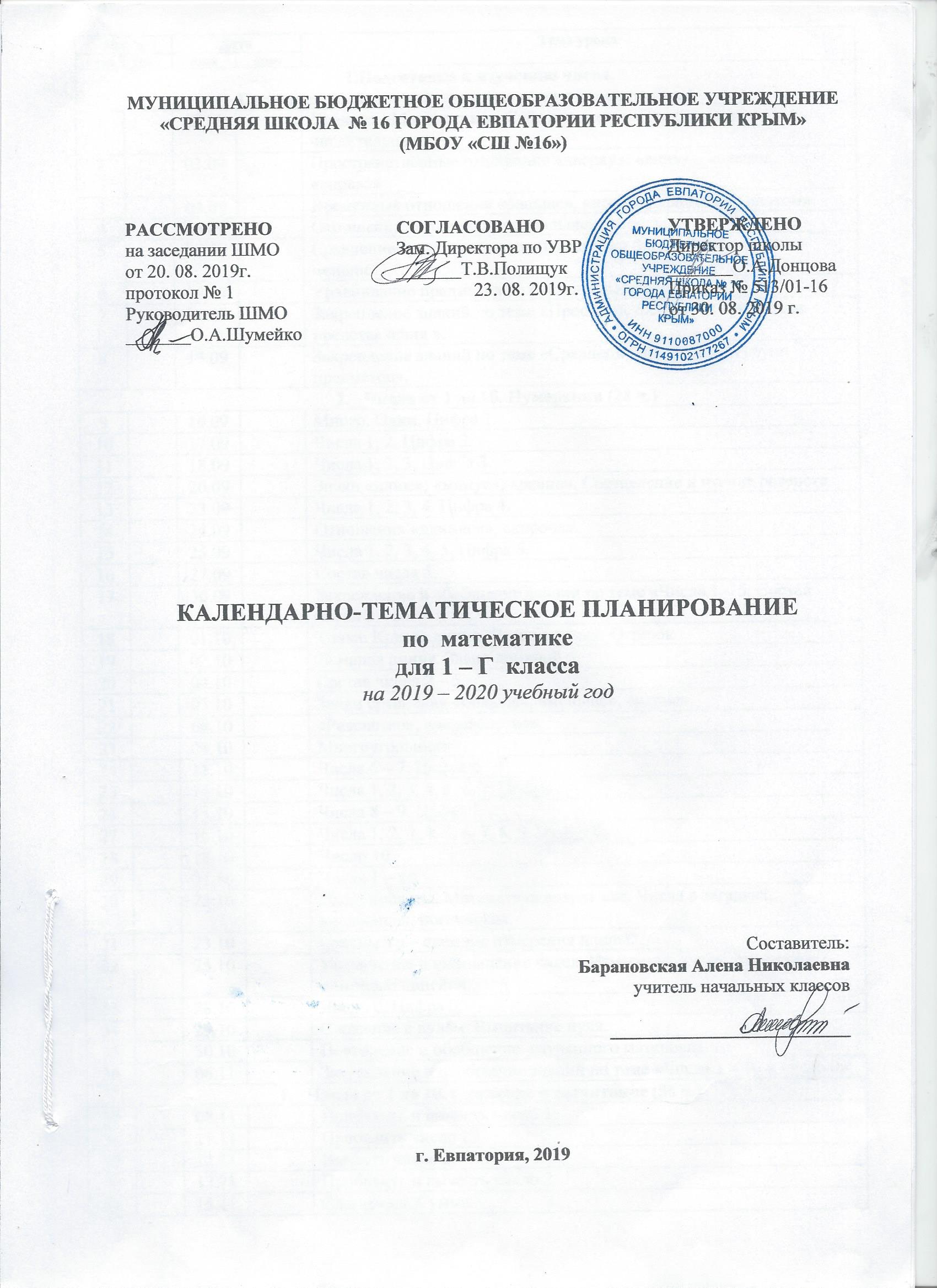 ДатаДатаДатаТема урокапланфактпланпланфактТема урока1.Подготовка к изучению чисел.Пространственные  и временные представления. (8 ч.)1.Подготовка к изучению чисел.Пространственные  и временные представления. (8 ч.)1.Подготовка к изучению чисел.Пространственные  и временные представления. (8 ч.)1.Подготовка к изучению чисел.Пространственные  и временные представления. (8 ч.)1.Подготовка к изучению чисел.Пространственные  и временные представления. (8 ч.)1.Подготовка к изучению чисел.Пространственные  и временные представления. (8 ч.)102.0902.09Предмет «Математика». Счёт предметов. Порядковые числительные.203.0903.09Пространственные отношения «вверху», «внизу», «слева», «справа».304.0904.09Временные отношения «раньше», «позже», «сначала», «потом».406.0906.09Отношения «столько же», «больше», «меньше».509.0909.09Сравнение групп предметов (на сколько больше? На сколько меньше?).610.0910.09Уравнивание предметов и групп предметов.711.0911.09Закрепление знаний по теме «Пространственные  и временные представления ».813.0913.09Закрепление знаний по теме «Сравнение предметов  и групп предметов».Числа от 1 до 10. Нумерация (28 ч.)Числа от 1 до 10. Нумерация (28 ч.)Числа от 1 до 10. Нумерация (28 ч.)Числа от 1 до 10. Нумерация (28 ч.)Числа от 1 до 10. Нумерация (28 ч.)Числа от 1 до 10. Нумерация (28 ч.)916.0916.09Много. Один. Цифра 1. 1017.0917.09Числа 1, 2. Цифра 2.1118.0918.09Числа 1, 2, 3. Цифра 3.1220.0920.09Знаки «плюс», «минус», «равно». Составление и чтение равенств.1323.0923.09Числа 1, 2, 3, 4. Цифра 4.1424.0924.09Отношения «длиннее», «короче».1525.0925.09Числа 1, 2, 3, 4, 5. Цифра 5.1627.0927.09Состав числа 5.1730.0930.09Закрепление и обобщение знаний по теме «Числа 1 – 5. Состав чисел 2 – 5».1801.1001.10Точка. Кривая линия. Прямая линия. Отрезок.1902.1002.10Ломаная линия. Звено ломаной.2004.1004.10Состав чисел 2 – 5.2107.1007.10Знаки сравнения «больше», «меньше», «равно».2208.1008.10«Равенство», «неравенство».2309.1009.10Многоугольники.2411.1011.10Числа 6 – 7. Цифра 6.2514.1014.10Числа 1, 2, 3, 4, 5, 6, 7. Цифра 7.2615.1015.10Числа 8 – 9. Цифра 8.2716.1016.10Числа 1, 2, 3, 4, 5, 6, 7, 8, 9. Цифра 9.2818.1018.10Число 10.2921.1021.10Числа 1 – 10.3022.1022.10Наши проекты. Математика вокруг нас. Числа в загадках, пословицах, поговорках.3123.1023.10Сантиметр – единица измерения длины.3225.1025.10Увеличение и уменьшение чисел. Измерение длины отрезков с помощью линейки.3328.1028.10Число 0. Цифра 0.3429.1029.10Сложение с нулём. Вычитание нуля.3530.1030.10Повторение и обобщение  изученного материала.3606.1106.11Закрепление и обобщение знаний по теме «Числа 1 – 10 и число 0».Числа от 1 до 10. Сложение и вычитание (56 ч.)Числа от 1 до 10. Сложение и вычитание (56 ч.)Числа от 1 до 10. Сложение и вычитание (56 ч.)Числа от 1 до 10. Сложение и вычитание (56 ч.)Числа от 1 до 10. Сложение и вычитание (56 ч.)Числа от 1 до 10. Сложение и вычитание (56 ч.)3708.1108.11Прибавить и вычесть число 1.3811.1111.11Прибавить число 2.3912.1112.11Вычесть число 2.4013.1113.11Прибавить и вычесть число 2.4115.1115.11Слагаемые. Сумма.4218.1118.11Задача.4319.1119.11Составление и решение задач.4420.1120.11Прибавить и вычесть число 2. Составление и решение задач.4522.1122.11Закрепление по теме «Прибавить и вычесть число 2».4625.1125.11Решение задач и числовых выражений.4726.1126.11Решение задач и числовых выражений.4827.1127.11Обобщение и закрепление знаний по теме «Прибавить и вычесть число 2».4929.1129.11Повторение пройденного «Что узнали. Чему научились».5002.1202.12Прибавить и вычесть число 3.5103.1203.12Прибавить и вычесть число 3. Решение задач.5204.1204.12Прибавить и вычесть число 3. Сравнение отрезков по длине.5306.1206.12Прибавить и вычесть число 3. Составление и решение задач.5409.1209.12Состав чисел 7, 8, 9, 10. Связь чисел при сложении и вычитании.5510.1210.12Прибавить и вычесть число 3. Геометрические фигуры.5611.1211.12Прибавить и вычесть число 3. Решение задач.5713.1213.12Обобщение и закрепление знаний по теме «Прибавить и вычесть число 3».5816.1216.12Обобщение и закрепление знаний по теме «Сложение и вычитание вида □ ± 1, □ ± 2, □ ± 3».5917.1217.12Проверочная работа по теме «Числа от 1 до 10. Нумерация. Сложение и вычитание».6018.1218.12Анализ проверочной работы. Работа над ошибками.6120.1220.12Сложение и вычитание чисел первого десятка. Состав чисел 5, 6, 7, 8, 9, 10.6223.1223.12Решение задач на увеличение числа на несколько единиц.6324.1224.12Решение числовых выражений.6425.1225.12Прибавить и вычесть число 4.6527.1227.12Решение задач и выражений.66Сравнение чисел. Задачи на сравнение.67Сравнение чисел. Решение задач на сравнение.68Прибавить и вычесть число 4. Решение задач.69Прибавить и вычесть числа 1, 2, 3, 4. Решение задач.70Перестановка слагаемых.71Перестановка слагаемых. Прибавить числа 5, 6, 7, 8, 9.72Перестановка слагаемых. Прибавить числа 5, 6, 7, 8, 9. Составление таблицы сложения.	73Состав чисел первого десятка.74Состав числа 10. Решение задач.75Решение задач и выражений.76Обобщение и закрепление знаний. Странички для любознательных.77Обобщение и закрепление знаний по теме «Числа от 1 до 10. Сложение и вычитание».78Связь между суммой и слагаемыми.79Связь между суммой и слагаемыми. Построение отрезков.80Решение задач и выражений.81Названия чисел при вычитании.82Вычитание из чисел 6, 7.83Вычитание из чисел 6, 7. Связь между суммой и слагаемыми.84Вычитание из чисел 8, 9.85Вычитание из чисел 8, 9. Решение задач.86Вычитание из числа 10.87Вычитание из чисел 8, 9, 10. Связь сложения и вычитания.88Единица массы – килограмм.89Единица вместимости – литр.90Повторение изученного «Что узнали. Чему научились».91Решение задач и выражений.92Закрепление знаний по теме «Числа от 1 до 10. Сложение и вычитание».Числа от 11 до 20.   Нумерация (12 ч.)Числа от 11 до 20.   Нумерация (12 ч.)Числа от 11 до 20.   Нумерация (12 ч.)Числа от 11 до 20.   Нумерация (12 ч.)Числа от 11 до 20.   Нумерация (12 ч.)Числа от 11 до 20.   Нумерация (12 ч.)93Устная нумерация чисел в пределах 20.94Устная нумерация чисел в пределах 20. Решение примеров и задач.95Письменная нумерация чисел от 11 до 20.96Единица длины – дециметр.97Сложение и вычитание в пределах 20 без перехода через десяток.98Сложение и вычитание в пределах 20. Решение задач.99Страничка для любознательных.100Повторение изученного «Что узнали. Чему научились».101Решение задач и выражений. Знакомство с краткой записью. Сравнение именованных чисел.102Решение задач и выражений.103Знакомство с составными задачами.104Составные задачи.Числа от 11 до 20.  Табличное сложение и вычитание (21 ч.)Числа от 11 до 20.  Табличное сложение и вычитание (21 ч.)Числа от 11 до 20.  Табличное сложение и вычитание (21 ч.)Числа от 11 до 20.  Табличное сложение и вычитание (21 ч.)Числа от 11 до 20.  Табличное сложение и вычитание (21 ч.)Числа от 11 до 20.  Табличное сложение и вычитание (21 ч.)105Сложение однозначных чисел с переходом через десяток.106Случаи сложения: □ + 2, □ + 3.107Случаи сложения: □ + 4.108Случаи сложения: □ + 5.109Случаи сложения: □ + 6.110Случаи сложения: □ + 7.111Случаи сложения: □ + 8, □ + 9.112Таблица сложения.113Решение задач и выражений.114Закрепление знаний по теме «Табличное сложение».115Приём вычитания с переходом через десяток.116Случаи вычитания: 11 – □.116Случаи вычитания: 12 – □.118Случаи вычитания: 13 – □.119Случаи вычитания: 14 – □.120Случаи вычитания: 15 – □.121Случаи вычитания: 16 – □.122Случаи вычитания: 17 – □,18 – □.123Случаи вычитания: 17 – □,18 – □.124Странички для любознательных.125Повторение изученного «Что узнали. Чему научились».Итоговое повторение «Что узнали, чему научились в 1 классе» (7 ч.)Итоговое повторение «Что узнали, чему научились в 1 классе» (7 ч.)Итоговое повторение «Что узнали, чему научились в 1 классе» (7 ч.)Итоговое повторение «Что узнали, чему научились в 1 классе» (7 ч.)Итоговое повторение «Что узнали, чему научились в 1 классе» (7 ч.)Итоговое повторение «Что узнали, чему научились в 1 классе» (7 ч.)126Повторение изученного материала. Состав числа.127Повторение изученного материала. Сравнение чисел и выражений.128Итоговая контрольная работа (комбинированная). 129Повторение. Табличное сложение и вычитание.130Итоговая  комплексная контрольная  работа.131Урок-экскурсия «Математика вокруг нас».132Урок-игра «Путешествие по океану Математических Знаний».